Felinfach Community CouncilMinutes of Regular Meeting at Maes-y-Bellan Chapelon Tuesday 6th December 2022  6.30pmPresent: C.Morgan, A.Lawrence, G.Price, R.Carrotte, J.Pryce, G.Jones, S.Brown, D.Rowlands (Clerk)Apologies –R. Williams, I.RobinsonAbsent – noneDeclaration of interest – Cllr Morgan Agenda item: 3.2Any other Business  - NoneMINUTES of the last regular Meeting held on 8th November 2022 and the Finance Committee meeting held on 28th November 2022 was RESOLVED as a correct record of the meeting.											____Actions2.2 - Appeal Reference: CAS-02222-B6Z4N1 Appeal Starting Date: 19th October 2022 Appeal By: Mr Val Llewellyn, Tyn Y Cwm Barn , Trefeitha, Powys, Brecon,LD3 0RN Proposed Development: Construction of double-height oak-framed entry porch on eastern elevation Site Address: Tyn Y Cwm Barn, Trefeitha, Brecon, LD3 0RN – Clerk to check website to see if the Council was notified of the refusal. – No further action required.											____2. Planning FYI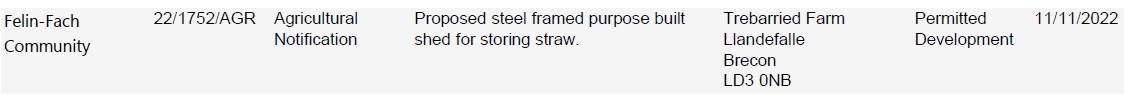 											____3.0 - Correspondence 3.1 – Elect new member of Planning Committee – Cllr Williams was suggested as a replacement for Cllr              Colbert, due to Cllr Williams being absent the item will be deferred to next meeting.											_____		3.2 – Land below Maes-y-Bellan Chapel update. Reply from Luke Jones – Cllr Morgan stepped down as          Chairman for this item as a declaration of interest was declared. Cllr Lawrence took the chair. Clerk            updated the Council on the reply received from Planning Department.											_____3.3 – Trees planting in Llanfilo / Llandefalle.- position of planting and volunteer to plant, -  Clerk confirmed          that the donated trees from the Council have been planted in Felinfach and Llandefalle, with no volunteers          from Llanfilo coming forward  Cllr Carrotte volunteered to plant the trees which will be planted on Friday       9th December with the Clerks help.							_____4 - Reports – Llanfilo Defibrillator – Update from Cllr Williams / Cllr Brown – Cllr Brown reported that a       resident in the village who is a qualified doctor will give a demonstration to the villagers as to how the     defibrillator works, ongoing discussions will continue regarding funding and the positioning of the unit.											_____5 - County Councillor Report. – No Report.							_____6 - Finance6.1 - Current Account Statement Dated : 2nd November 2022 – 1st December 2022Previous Balance						  8689.26Withdrawn							    704.37Income						                  0.00New Balance						            7984.89Payments made:            Old Railway Garden Centre		              104.37   	                        Maes-y-Bellan Chapel (Grant)			    300.00	                        Llandefalle Hall						    300.00       Income: 	                         None						       0.006.2 - Forthcoming Payments:         Powys County Council	                          72.00							   ____	Reserve Account  	6th September 2022 – 5th October – No New StatementPrevious Balance							             189.22Interest 								     	       0.03New Balance								             189.25											Play Park Account   2nd Jun – 1st Jul 2022 – No New StatementPrevious balance on 								  281.24Withdrawn						                        	  156.97Paid in 					                                                         0.00 New Balance				                              		            124.27											_____6.3 – Calculated V.A.T claim for 2022-2023 – Due to the recommendation from Audit Wales         to become V.A.T registered, it was calculated that the amount claimable for 2022 so far         is £114.77, this was deemed that the figure was not sufficient to warrant a claim.											____- Acceptance of Precept budget for 2023-2024 following Finance meeting. The Clerk updated full Council on the proceedings of the Finance Committee meeting held on 28th November 2022.The estimated expenditure is £12,243.00 with the precept of £12,000.00 deemed as sufficient to cover costs, which equates to £30.72 per household. IT was proposed by Cllr Lawrence & seconded by Cllr Carrotte that full Council except the precept forecast for 2023-2024.											____Point of InterestMessage from Zurich Insurance  - Play Park Gazebo has been added to the policy. This has produced a small additional premium which they are happy to waive for now.Electronic Bus Timetable has been replaced in Felinfach.Fruit tree has been planted in Felinfach, next to Bus Shelter.Read statutory documents on websiteCllr Carrotte reported on his experience of carrying out the Planning aid training, the training was very informative and well worth the time.											____Chairman’s Business – Date for next meeting is 10th January 2023 at Llanfilo Old School.Meeting Closed at 19.07Chairman…………………………………Date……………………